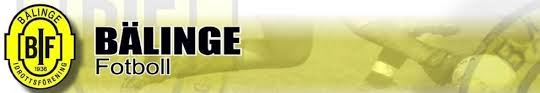 Lagindelning UNT-cupen 2017Lag Gul:NellieElsaSigneEmilieAgnes PLinaBellaWilmaMoa AVeraEster BMoa GLag SvartOliwia HOlivia RThindraNoraAgnes LFeliciaMoa DEster ESLivRebeckaFilippa